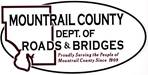 September 21, 2021Action Items:CR9 phase IIMWEC (Chris Meiers) – update on relocation costRTC relocation costR&T relocation cost96th AVE NWBalancing Change OrderFinal Pay App #9CR21 – Sanish Hill Engineering Services Amendment CR3 – Palermo North Culvert ProjectCost Estimate: first phaseHay Bales Policy Discussion 